Månedsbrev februar  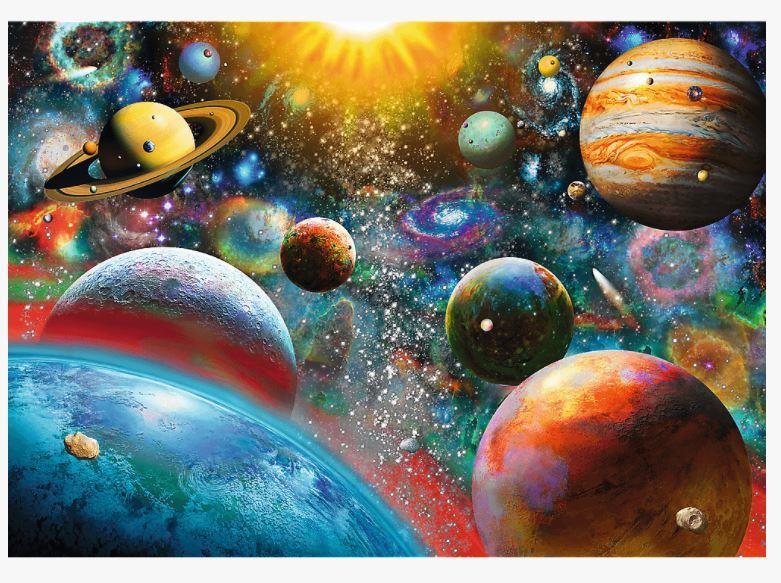 Evaluering av januar:Hei I januar har vi hatt tema verdensrommet. Vi har sunget planetsangen, laget astronauter og blitt bedre kjent med Lille frosk og familien hans som reiser ut i verdensrommet og møter romvesenet Pryx, sublimuttene og robot-kongen Krang. Vi opplever at barna viser stor glede, interesse og engasjement rundt temaet, og vi ønsker derfor å fortsette med verdensrommet i februar. Vi har også hatt pysjamasfest, til stor glede for barna. Da hadde vi eventyrstund, disco og hvilestund. Barna fikk tomatsuppe, ostebriketter og popcorn. Dagen ble avsluttet med Sauen Shaun filmen: Farmageddon. Veldig kjekt! I februar begynner det et nytt barn på Maurtua, som vi gleder oss til å bli kjent med  Velkommen Kasandra! Mål og innhold februar:Tema: VerdensrommetFagområde fra Rammeplanen: Natur, miljø og teknologiBøker: «Lille frosk i verdensrommet», «Eventyr i verdensrommet»Nøkkelord: Måne, sol, planet, astronaut, romrakett, galakse, verdensrommet  Sanger: «Planetsangen», «Jeg er en astronaut», «Solsystemet»Mål: Bidra til at barna opplever, utforsker og eksperimenterer med naturfenomener og fysiske lover. Vi ønsker å synliggjøre naturfenomener og reflektere sammen med barna om sammenhenger i naturen.Sosialt mål: legge til rette for at barna kan forbli nysgjerrige på naturvitenskapelige fenomener, oppleve tilhørighet til naturen og gjøre erfaringer med bruk av teknologi og redskaper.Annen informasjon: *17 februar er det karneval i barnehagen, da kan de som ønsker det kle seg ut *Vi ønsker at uteklær tas med hjem på fredager og vaskesVi ønsker alle en god måned  Hilsen Stefan, Kim, Haregeweini og Ida Mariida.mari.saetre.jakobsen@stavanger.kommune.no 